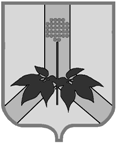 АДМИНИСТРАЦИЯ ДАЛЬНЕРЕЧЕНСКОГО МУНИЦИПАЛЬНОГО РАЙОНА ПРОЕКТ ПОСТАНОВЛЕНИЯО внесении изменений в административный регламент «Прием заявлений и постановка на учет детей в целях зачисления в муниципальные образовательные организации, реализующие основные общеобразовательные программы дошкольного образования» 	В соответствии с Федеральным законом от 06.10.2003 года № 131-ФЗ «Об общих принципах организации местного самоуправления в Российской Федерации», в целях приведения муниципальных нормативных правовых актов в соответствие с действующим законодательством, руководствуясь Уставом Дальнереченского муниципального района, администрация Дальнереченского муниципального районаПОСТАНОВЛЯЕТ:1. Внести следующие изменения административный регламент предоставления муниципальной услуги «Прием заявлений и постановка на учет детей в целях зачисления в муниципальные образовательные организации, реализующие основные общеобразовательные программы дошкольного образования», утвержденный постановлением администрации Дальнереченского муниципального района от 20.04.2017 № 236-па (далее – Регламент):1.1. Подпункт "в" пункта 2.1.2 Регламента изложить в следующей редакции:"в) детей сотрудников, имеющих специальные звания и проходящих службу в учреждениях и органах уголовно-исполнительной системы, органах принудительного исполнения Российской Федерации, федеральной противопожарной службе Государственной противопожарной службы и таможенных органах Российской Федерации, а также граждан, указанных в пунктах 1-5 части 14 статьи 3 Федерального закона от 30.12.2012 № 283-ФЗ "О социальных гарантиях сотрудникам некоторых федеральных органов исполнительной власти и внесении изменений в отдельные законодательные акты Российской Федерации"."2. Разместить настоящее постановление на официальном сайте администрации Дальнереченского муниципального района в сети Интернет.3. Контроль по исполнению настоящего постановления возложить на директора Муниципального казенного учреждения «Управление народного образования» Дальнереченского муниципального района Гуцалюк Н.В.4. Настоящее постановление вступает в законную силу со дня его обнародования в установленном порядке.Глава Дальнереченского муниципального района                  		     В.С. Дерновг. Дальнереченск                                    